РОССИЙСКАЯ ФЕДЕРАЦИЯ                                                                                                                                                                                                                                                                                                                                                                                                    БРЯНСКАЯ ОБЛАСТЬ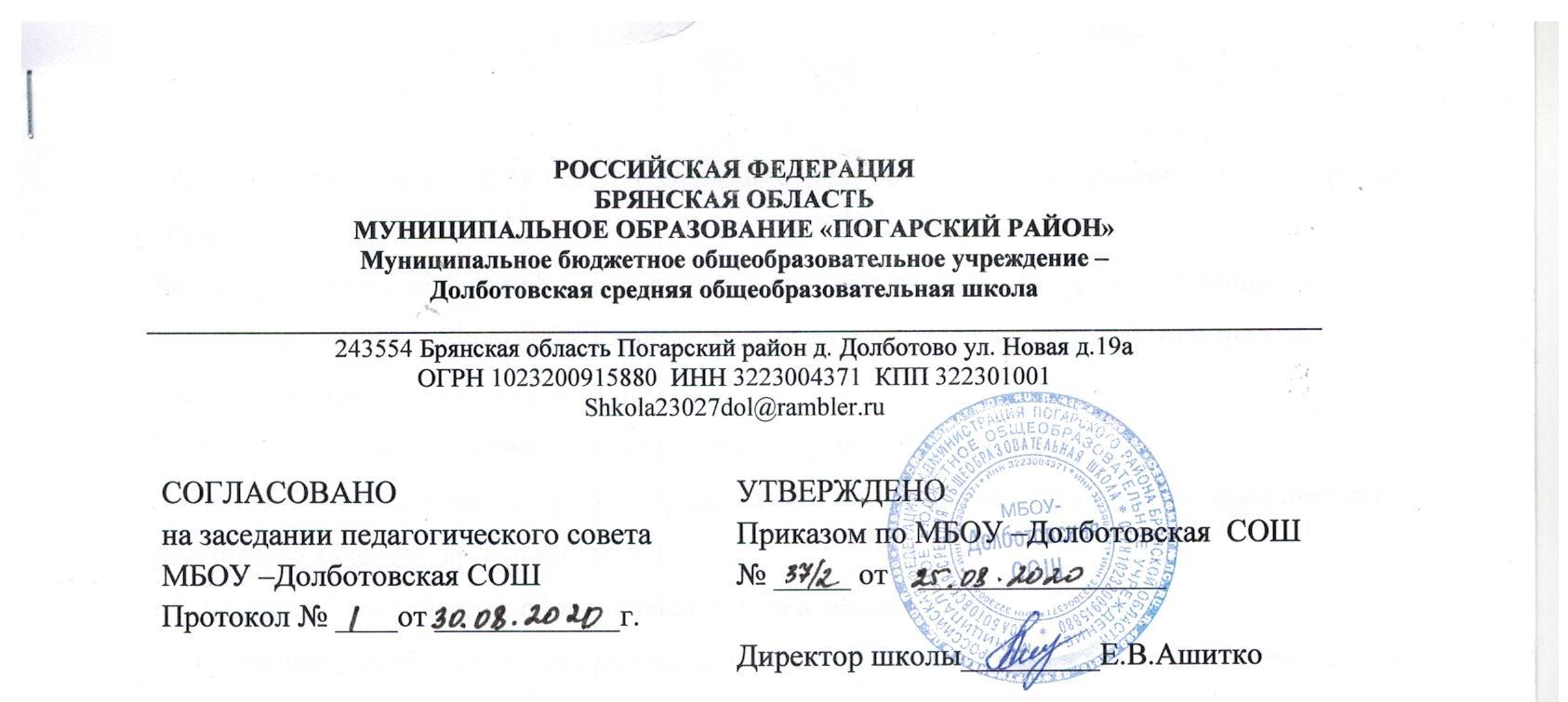 МУНИЦИПАЛЬНОЕ ОБРАЗОВАНИЕ «ПОГАРСКИЙ РАЙОН»Муниципальное бюджетное общеобразовательное учреждение –                                                              Долботовская средняя общеобразовательная школа ___________________________________________________________________________________________243554 Брянская область Погарский район д. Долботово ул. Новая д.19аОГРН 1023200915880  ИНН 3223004371  КПП 322301001Shkola23027dol@rambler.ruПоложениео Методическом объединении учителей-предметников1. Общие положения1.1.	Настоящее Положение разработано в соответствии с Федеральным законом Российской Федерации от 29 декабря 2012 года № 273 «Об образовании в Российской Федерации», Уставом МБОУ-Долботовская СОШ.1.2.	Настоящее Положение регламентирует деятельность методических объединений учителей-предметников (далее - МО), являющегося основным структурным подразделением, осуществляющим руководство методической работой учителей.В своей деятельности МО руководствуется Конвенцией ООН о правах ребенка, федеральным, региональным и местным законодательством в области образования и социальной защиты, Уставом Школы и настоящим Положением.При наличии в школе более двух учителей, работающих по одной и той же специальности, или более трех учителей, работающих по одному циклу предметов (гуманитарный, естественно-математический, физико-математический, естественнонаучный и др.), создается методическое объединение учителей, совершенствующих свое методическое и профессиональное мастерство, организующих взаимопомощь для обеспечения современных требований к обучению, объединяющих творческие инициативы.МО создается (а также реорганизуется и ликвидируется) приказом директора по представлению заместителя директора по УВР  сроком на один год.      1.6.	Сокращения, используемые в Положении:ФГОС - Федеральный государственный образовательный стандарт;НОО - начальное общее образование;ООО - основное общее образование;СОО - среднее общее образование;УВР - учебно-воспитательная работа;ВР - воспитательная работа;МО - методическое объединение;КИМ - контрольно-измерительные материалы;ВСОКО - внутренняя система оценки качества образования;ОГЭ - основной государственный экзамен;ЕГЭ - единый государственный экзамен.2. Функции, задачи и основные формы деятельности методического объединения учителей-предметников2.1.	Работа МО организуется на основе планирования, отражающего план работы Школы.2.2.	В своей работе МО учителей-предметников реализуют следующие функции:
2.2.1 .Анализируют:-	образовательную деятельность учителей;-	результаты промежуточной и итоговой аттестации учащихся, их индивидуальные образовательные достижения.2.2.2.	Планируют:-	систему мер и мероприятий по повышению качества уроков и внеурочной деятельности, развитию навыков самоанализа и самооценки учителей, формированию компетентности в области педагогических измерений;2.2.3.	Участвуют в:-	разработке образовательной программы и программы развития Школы, включая развитие системы оценки качества образования;формировании нормативно-правовой базы, направленной на обеспечение качества образования в Школе, введение и реализацию ФГОС общего образования;разработке системы целевых показателей, характеризующих качество образовательной деятельности и её результатов;разработке методики оценки качества образования;разработке фонда оценочных средств;-	проведениисамообследования и подготовке отчета по результатам самообследования.2.2.4.	Организуют:изучение нормативной и методической документации по вопросам образования;проведение диагностических и контрольно-оценочных процедур;-	самоанализ деятельности учителей в соответствии с критериальной системой оценивания качества образования в Школе;-	экспериментальную и инновационную деятельность в рамках предмета и предметной области;подготовку отчетов по результатам самооценки и самоанализа;изучение, обобщение и распространение передового педагогического опыта, в том числе по обеспечению качества образования;-	взаимопосещение уроков по определенной тематике с последующим самоанализом достигнутых результатов;-	открытые уроки по определенной теме с целью ознакомления с методическими разработками сложных тем предмета;-	внеурочную деятельность учащихся по предмету (проектная и исследовательская деятельность; предметные недели в Школе; работа с учащимися с повышенными образовательными потребностями и т.д.).2.2.6. Составляют:разноуровневые рабочие программы по предмету на основе ФГОС НОО, ООО, СОО; примерной программы начального, основного общего, среднего общего образования, с учетом авторских программ по предметам;учебно-тематическое планирование по предметам с учетом вариативности их преподавания;Принимают управленческие решения о совершенствовании ВСОКО и повышении профессиональной компетентности педагогических работников в области педагогических измерений.Утверждают оценочные средства (КИМы и др.) для итогового и промежуточного контроля в переводных классах;2.2.9.	Обеспечивают профессиональный творческий рост педагогов;2.3. Основными формами деятельности МО учителей-предметников являются:заседания, посвященные вопросам методике обучения и воспитания;круглые столы, семинары и практикумы по учебно-методической проблеме, деловые игры;творческие отчеты учителей;открытые уроки и внеклассные мероприятия;доклады, сообщения и дискуссии по методикам, технологиям обучения и воспитания, вопросам общей педагогики и психологии;предметные недели;взаимопосещения уроков.3. Права методического объединения учителей-предметников3.1. МО учителей-предметников имеет право давать рекомендации руководству по распределению учебной нагрузки по предмету при тарификации; вносить предложения о распределении учебных кабинетов; производить оплату работы педагогических сотрудников отдельных предметных учебных кабинетов, предметных кружков, студий; распределять методическую работу среди педагогов; рекомендовать педагогов для участия в конкурсах профессионального мастерства.4. Обязанности учителей методического объединения4.1. Каждый учитель обязан:участвовать в работе одного из методических объединений, иметь собственную программу профессионального самообразования;участвовать в заседаниях МО, семинарах, практикумах, научно-практических конференциях и т. д.;активно участвовать в разработке открытых мероприятий (уроков, внеклассных занятий по предмету), стремиться к повышению уровня профессионального мастерства;владеть основами самоанализа педагогической деятельности;знать тенденции развития методики преподавания предмета, Федеральный закон Российской Федерации от 29 декабря 2012 года № 273 «Об образовании в Российской Федерации»; ФГОС общего образования; Профессиональный стандарт педагога и другие нормативные документы в области образования и социальной защиты; требования к квалификационным категориям;владеть основами самоанализа педагогической деятельности.5. Организация деятельности методического объединения учителей-предметников5.1. Методическое объединение учителей-предметников избирает руководителя.5.2.	План работы МО рассматривается на первом в текущем учебном годуЗаседания МО учителей-предметников оформляются в виде протоколов.6. Документация методического объединения учителей-предметников6.1.	К документации МО учителей-предметников относятся:Положение о МО;План работы МО учителей-предметников на учебный год;Анализ деятельности МО учителей-предметников за прошедший учебный год, содержащий информацию о степени выполнения плана работы МО; ценном педагогическом опыте МО и отдельных учителей (результативность участия педагогов в профессиональных конкурсах; выступления на научно-практических конференциях, семинарах, практикумах; публикации); используемых учителями-предметниками педагогических технологиях; итогах взаимопосещения уроков; повышении квалификации учителей; организации внеурочной деятельности обучающихся; итогах ОГЭ и ЕГЭ; результативности участия учащихся в олимпиадах, конференциях, конкурсах, в том числе дистанционных в динамике за несколько лет; состоянии материально-технической базы предметных кабинетов; причинах неудач в работе МО и отдельных педагогов.7.       Контроль за деятельностью методического объединения учителей-предметников7.1. Контроль за деятельностью МО учителей-предметников осуществляется директором школы, его заместителем по УВР.СОГЛАСОВАНОна заседании педагогического советаМБОУ –Долботовская СОШПротокол № ____от ____________г.УТВЕРЖДЕНОПриказом по МБОУ –Долботовская  СОШ№ _____ от    ________________Директор школы_________Е.В.Ашитко